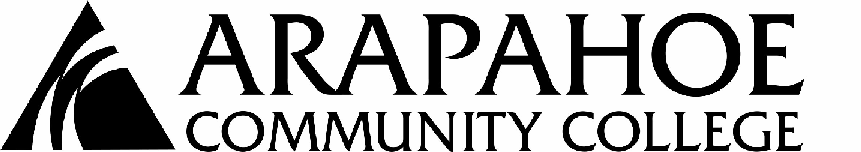 To:	Examining PhysicianFrom:	Arapahoe Community College Law Enforcement Staff (303.797.5793)The person presenting this form for your signature has applied for the Law Enforcement Academy at Arapahoe Community College. Your patient will be participating in a Physical Fitness Program that will include, but not limited to the following: Daily High Intensity Weight Training, Regularly Running 1.5 Miles, Stretching involving the spine and limbs, Sprints,Graduated Sit-ups, Wind Sprints,Punching, Kicking, WrestlingPlease conduct a Physical Exam to determine if your patient is medically qualified to participate in our Physical Fitness Program.Thank you.Student Name:  	 Student ID Number:  	 Physician Statement:I have examined the Student named above and found that they are medically qualified to participate in the Arapahoe Community College Academy Physical Fitness Program.Physician Signature: 		Date:  	I have examined the Student named above and found that they are not medically qualified to participate in the Arapahoe Community College Academy Physical Fitness Program.Physician Signature: 		Date:  	I have examined the Student named above and found that they are medically qualified to participate in the Arapahoe Community College Academy Physical Fitness Program with the following limitations:Physician Signature: 		Date:  	Physician Printed Name: 		Phone:  	Address:  	